ВОПРОСЫ К ЭКЗАМЕНУпо дисциплине«ПРОГРАММНОЕ ОБЕСПЕЧЕНИЕ МОБИЛЬНЫХ СИСТЕМ»Осенний семестр 2023-2024 учебного года    Специальность 1-39 03 02 – «Программируемые мобильные системы»(группы 113801-113802,113801)Переменные и базовые типы данных. Примитивные и ссылочные типы.Классы-оболочки.Операторы в Java.Операторы ветвленияОператоры. ЦиклыВстроенный класс String. Строковые операции. Классы StringBuilder и StringBuffer.Методы для работы со строками. Перечисления Классы и объекты. Абстракция данных. Переменные класса и константы. Ограничение доступа. Модификаторы уровня доступа.Специальные методы классов (конструкторы). Конструктор по умолчанию. Конструкторы при наследовании в Java. Класс Object.Основные методы класса Object Ключевое слово static. Методы. Статические методы и атрибуты.  Передача объектов в методы. Логические блоки. ООП. Основополагающие принципы ООП.Основополагающие принципы ООП. Инкапсуляция.Основополагающие принципы ООП. Наследование. Управление наследованием.Основополагающие принципы ООП. Полиморфизм. Средства реализации полиморфизма. Использование super и this. Records Абстрактные классы и методы. Внутренние (inner) классы. Вложенные (nested) классы. Интерфейсы. Перегрузка и переопределение методов. Иерархия и способы обработки исключительных ситуаций. Ключевое слово final. Оператор throw. Ключевое слово finally.  Оператор throws. Собственные исключения. Коллекции. Общая характеристика Списки. Иерархия классов. Множества. Иерархия классов. Карты отображений. Иерархия классов.Параметризованные классы и методы.Лямбда-выражения.Операционная система Android. Основные характеристики и свойства. История развитияОперационная система Android. Архитектура операционной системыОсновные компоненты Android-приложенийСтруктура Android проекта. Ресурсы Android приложения.Файл манифеста Android Manifest. Добавление зависимостей через Gradle.Определение стилей и их применение к компонентам UI.Класс Activity.  Библиотека AppCompat и класс AppCompatActivity.Жизненный цикл Activity. Методы жизненного цикла.Сохранение данных Activity при повороте экрана. Метод onSaveInstanceState.Стандартные элементы UI в Android и их свойства.Виды Layouts. Ключевые отличия и свойства.  FrameLayout. LinearLayout.  ConstraintLayout. XML-разметка для UI Android приложения. Работа с элементами экрана из кода. Обработчики событий. OnClickListener.Создание простейшего меню. Намерения (Intent). Объект Intent. Явные и неявные намерения. IntentFilter.  Передача данные с помощью Intent. Интерфейс Parcelable. Serializable. Передача объектов с помощью Parcelable. Класс Fragment. Замещение Fragment с помощью FragmentTransactions. FragmentManager. Жизненный цикл Fragment. Методы жизненного цикла. Обмен данными между Fragment и Host Activity. Вопросы разработал:Ст. преподаватель кафедры ПИКСПисарчик Андрей Юрьевич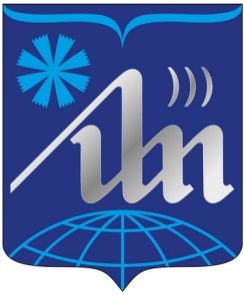 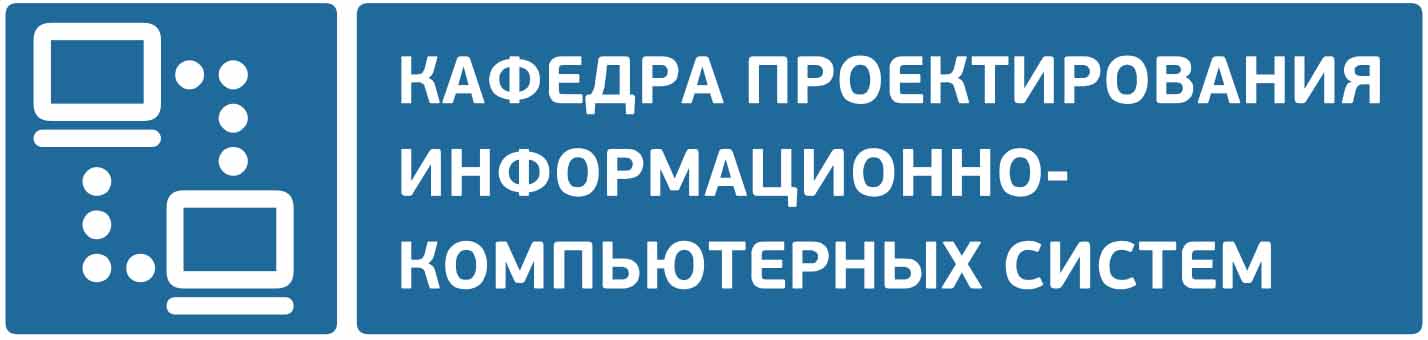 